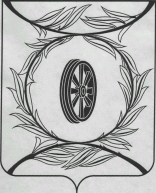 СОБРАНИЕ ДЕПУТАТОВ КАРТАЛИНСКОГО МУНИЦИПАЛЬНОГО РАЙОНАРЕШЕНИЕ  от 26 ноября 2015 г. № 31                                                                               г. Карталы«О бесплатном проезде в пригородномавтомобильном транспорте общегопользования для учащихся из многодетных и малообеспеченных семей»      В соответствии с Указом Президента РФ № 431 от 05.05.1992 г. «О мерах по социальной поддержке многодетных семей» Собрание депутатов Карталинского муниципального района РЕШАЕТ:Установить право на бесплатный проезд в автобусах пригородного сообщения на январь, февраль, март, апрель, май, сентябрь, октябрь, ноябрь, декабрь месяцы 2016 года для учащихся из многодетных и малообеспеченных семей с  доходами, не превышающими прожиточный минимум, установленный на территории Челябинской области. Право на бесплатный проезд имеют учащиеся образовательных школ, профтехучилищ, техникумов, колледжей г. Карталы, Детской школы искусств, Детской юношеской спортивной школы, по талонам (Приложение 1) из расчета 20 талонов в месяц на одного учащегося, проживающего в сельской местности.Управлению социальной защиты населения Карталинского муниципального района производить выдачу справок (Приложение 2)  и талонов для бесплатного проезда на основании предоставления следующих документов:- заявление;- справка о составе семьи с указанием подсобного хозяйства;- справка о доходах за последние 3 месяца перед обращением;- справка с места учебы.Периодичность предоставления документов: 2 раза в год.МУП Карталинского муниципального района «Автовокзал» осуществлять проезд учащихся по предоставлению талонов установленного образца и справки выданных Управлением социальной защиты населения Карталинского муниципального района.  Управлению социальной защиты населения Карталинского муниципального района производить возмещение затрат МУП Карталинского муниципального района «Автовокзал» по перевозке учащихся из многодетных и малообеспеченных семей по талонам  в пригородном пассажирском автомобильном  транспорте общего пользования за счет средств местного бюджета.Контроль за исполнением данного Решения возложить на постоянные комиссии Собрания депутатов Карталинского муниципального района по бюджету и налоговой политике и по социальной политике.Направить данное Решение Глава Карталинского муниципального района  для подписания и опубликования в газете «Карталинская новь».Председатель Собрания депутатовКарталинского муниципального района                                                   В.К. ДемедюкГлава Карталинского муниципального района                                                                               С.Н.Шулаев                                                                                                       Приложение 1 к решению Собрания депутатовКарталинского муниципального районаот 26 ноября 2015 года  № 31                                                     Приложение 2 к решению Собрания депутатовКарталинского муниципального районаот 26 ноября 2015 года  № 31ШТАМП№____дата________С П Р А В К А     Дана_____________________________________________________________,Проживающему по адресу:_____________________________________________В том, что на основании Решения Собрания депутатов Карталинского муниципального района от «___»__________2015 г. №____ имеет право на бесплатный проезд в автобусах пригородного сообщения.Начальник УСЗН Карталинскогомуниципального района                                                  М.М.Вергилес ТАЛОНна проездв общественномпригородномтранспорте2016 год_________________месяцфото